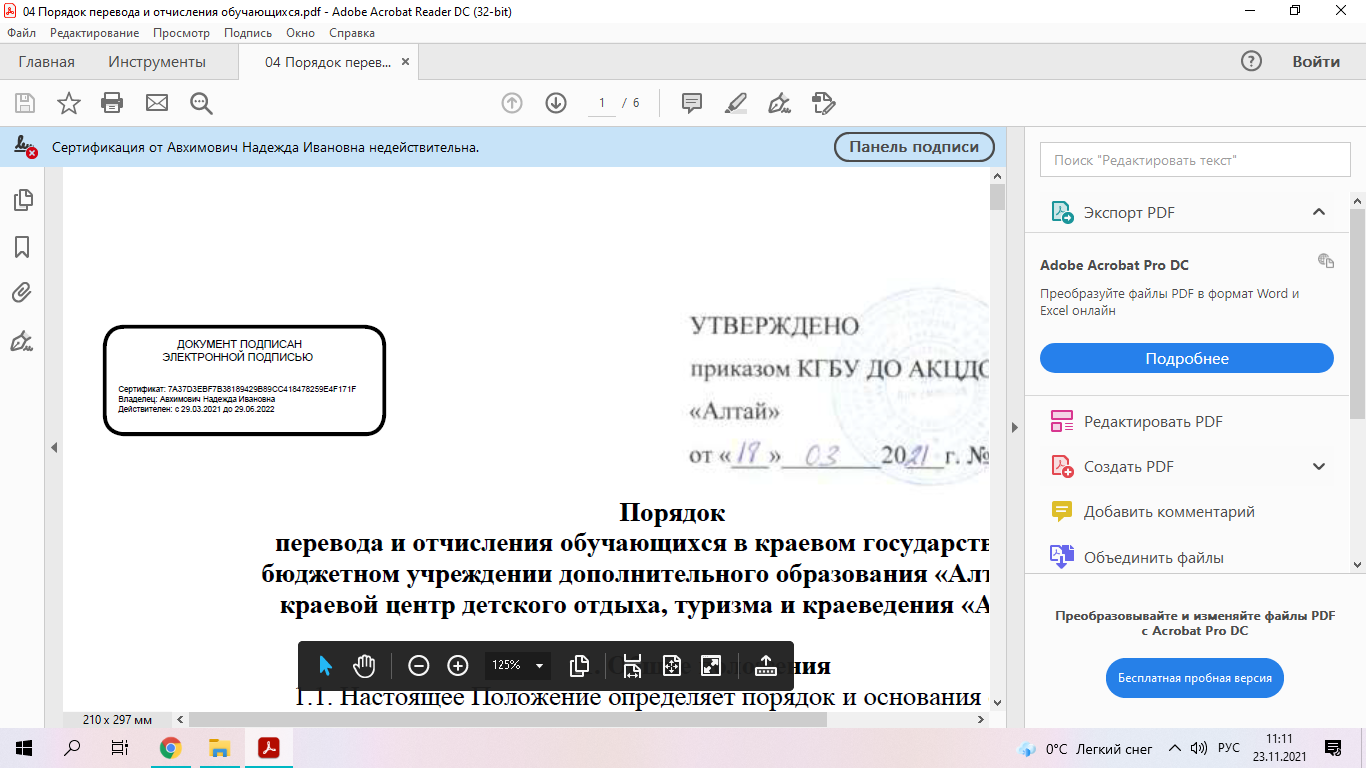 Аннотация ДООП «Удивительный мир камня» ПДО Кашкарова Е.Г.Цель программы – расширить знания о минералах и горных породах, слагающих земную кору, их истории формирования, свойствах и применении человеком.Для достижения поставленной цели необходимо решить следующие задачи:1. Сформировать и обобщить знания обучающихся о минералах и горных породах.2. Научить учащихся определять минералы и горные породы.3. Показать использование минералов и горных пород в промышленности, сельском хозяйстве, строительном деле, быту.Обучающиеся от 6 до 10 лет.Срок реализации 1 год.Учебно-тематический план.  Ожидаемые результаты.После прохождения курса учащиеся смогут:- развивать любознательность и формировать интерес к изучению природы методами естественных наук;- развивать интеллектуальные и творческие способности;- осознать необходимость защиты окружающей среды;- овладеть опытом межличностной коммуникации, корректным ведением диалога и участием в дискуссии, участвовать в работе группы в соответствии с обозначенной целью.СОГЛАСОВАНА:на заседании педагогического совета КГБУ ДО «АКЦДОТиК «Алтай»УТВЕРЖДЕНА:приказом КГБУ ДО «АКЦДОТиК «Алтай»от 07.06.2021 № 176Протокол от 31.05.2021 № 4№ п/пНазвание разделов программыКоличество часовКоличество часовКоличество часов№ п/пНазвание разделов программыВсегоТеорияПрактика1Введение8262Минералогия12663Камень в природе и городе.271894История камня.312475Драгоценный технический камень141046Диковинки в мире камня.262247Камень на службе человека.443868Охрана полезных ископаемых10649Минеролог любитель169710Ярких красок миллионы.2828Итого21617145